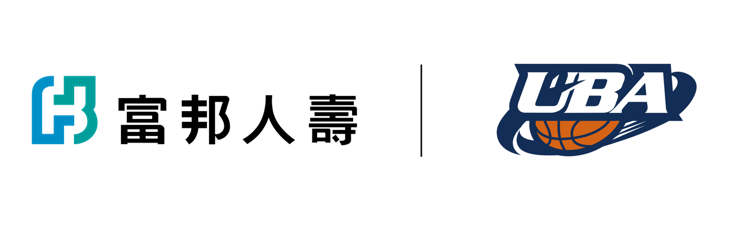 112學年度富邦人壽大專籃球聯賽-媒體證申請規範112學年度富邦人壽UBA大專籃球聯賽公開一級賽事，為提升整體媒體服務品質，將進行人員管制，採全季憑證入場。本會將根據個別單位之大專籃球聯賽相關報導、露出及其他相關因素而定是否採納核發。如欲申請，請詳閱申請須知並填寫送出此表單，本會將保留批核之最終決定權利。
一、申請日期：即日起至112年11月15日(三)，中午12時止。二、申請規定： 欲申請之媒體須憑有「統一編號」之公司或單位名義申請，申請標準如下(符合其ㄧ即可)，本會將保留最終解釋及決定之權利。1.報導大專籃球聯賽且有實際發行實體刊物之媒體。2.報導大專籃球聯賽且有於電視台或網路進行報導之媒體。三、使用規定，請務必配合遵守以下事項：       1.每人僅限以一身份申請1張，限本人使用，不得重複申請、轉讓或租借予第三者使用。
       2.本會發放之媒體證，為112學年度富邦人壽UBA全季採訪用，請務必妥善保管。
       3.請帶名片至比賽現場領取媒體證（名片需和申請媒體證單位及姓名一致）。
       4.單日各家媒體開放1至2名進場採訪，並須依大會安排入座，本會將保留審核之權利。
       5.於比賽場館進出及進行採訪，請務必全程佩戴媒體證。     
       6.如有攝影需求，請於現場憑證領取攝影背心，並於離場前歸還。
       7.持證者於進場後，必須配合大會引導安排及相關規範。
       8.採訪及拍攝不得影響賽事進行、球隊訓練，亦不得進入球員休息室。
       9.不得進行全程錄影及球賽直播（手機直播或Live連線）以及VOD上傳。
       10.如持證者違反以上規定，經查證屬實，本會有權收回媒體證及停止相關採訪權利。
       11.申請此證代表同意以上規範，如有任何爭議，本會保留最終解釋及決定之權利。四、攝影相關規範請參照附件 「大專籃球運動聯賽現場拍攝規範同意書」。五、轉播畫面使用請參照附件「大專體總轉播畫面及圖文授權使用辦法」。六、其他規定：
1.均須配合承辦學校、場館及賽事相關規定。2.場內禁止飲食，可飲水。線上填寫申請表單： https://pse.is/5chhwf
【填寫資料如附件一】:申請收件信箱：ctusf86@mail.ctusf.org.tw洽詢電話：(02)2771-0300 #34、#51  大專體總企宣組 附件一112學年度富邦人壽大專籃球聯賽媒體證申請表大會保留媒體證核發與否，以及媒體證數量的核發權利。媒體送出申請後將進行審核，資料確認無誤後將通知審核結果，未通過者不另行通知。☐同意本人已詳閱上述申請規範、大專籃球運動聯賽現場拍攝規範同意書及大專體總轉播畫面及圖文授權使用辦法，同意並遵守相關規範。☐同意112學年度 富邦人壽大專籃球聯賽 媒體證申請表112學年度 富邦人壽大專籃球聯賽 媒體證申請表申請單位
公司名稱（媒體單位名稱）統一編號姓名職稱聯絡電話電子郵件*請隨信附上正面大頭照及單位名片或單位識別證件電子檔*請隨信附上正面大頭照及單位名片或單位識別證件電子檔